（様式１）　　（注意書きや例示（斜体）は、作成時に削除してください。）日本医療研究開発機構　医療分野研究成果展開事業産学連携医療イノベーション創出プログラム 基本スキーム　【ACT-M】 　研究開発提案書研究開発代表者：　企業、大学等、参画全機関分　表をコピーして記入してください。※１ チェックリストについては、公募要領Ⅴ．７．（６）体制整備等に関する対応義務を参照してください。・参画する全ての企業・大学等において本提案に対する事前承諾を得て頂き、提案書様式にある承諾書を提案書と一緒に提出して頂きます。承諾書が提出されていない場合、採択されても採択が取り消される場合があります。・採択課題決定後、ＡＭＥＤで定めた情報共有に係る契約を締結した頂くことになります。平成３０年度研究開発テーマ：応募するテーマのNO.に〇をしてください	各年度別経費内訳（１）全体単位：千円・間接経費は、大学等は直接経費は３０％（固定）です。企業等は上限３０％として計上してください。・各科目とも、千円未満切り捨て。その他の端数処理は不可。○購入予定の主要設備（２）各研究開発機関別〇〇大学　　　参画大学等分　表をコピーして記入してください。単位:千円・間接経費は、直接経費の３０％です。・各科目とも、千円未満切り捨て。その他の端数処理は不可。○購入予定の主要設備〇〇株式会社　　　　参画企業分　表をコピーして記入してください。単位:千円・間接経費は、直接経費の最大３０％です。・各科目とも、千円未満切り捨て。その他の端数処理は不可。○購入予定の主要設備研究組織（参加者リスト）※１エフォートは、総合科学技術会議におけるエフォートの定義「研究者の年間の全仕事時間を１００％とした場合、そのうち当該研究の実施に必要となる時間の配分率（％）」に従い記入してください。なお、「全仕事時間」とは研究活動の時間のみを指すのではなく、教育・医等を含めた実質的な全仕事時間を指します。１　研究目的＜「別紙１　２．シーズ開発技術の内容：研究開発構想」として添付＞２　研究計画・方法（１）要約（和文・英文）＜最後に別添として添付＞（２）研究内容＜「別紙２　１．研究開発の内容」として添付＞３　研究業績（特許・論文等リスト）知的財産の詳細　本提案におけるシーズが特許化（出願中のものも含む）している場合、重要な順に５件以内を以下に記述してください。・特許の出願人・発明者記載ページを含めて明細書を各１部ご提出してください。特許公報も可です。・表が足りない場合は、追加してください。（２）シーズに関する研究者の論文等　本提案におけるシーズに関連する論文等（書籍含む）について、重要な順に５件以内、記載してください。４　研究費の応募・受入等の状況・エフォート課題リーダ及び研究開発参加者が、本応募課題の応募時点における、（１）応募中の研究費、（２）受入予定の研究費、（３）その他の活動について、記入してください。なお、複数の研究費を記入する場合は、表を追加して区別して記入してください。「応募中の研究費」欄の先頭には、本応募研究課題を記入してください。課題リーダ、研究開発代表者、分担研究者　提案の研究開発に参画する全ての研究者について、記載してください。記入内容が事実と異なる場合には、採択されても後日取り消しとなる場合があります。課題リーダ（または研究開発参加者）氏名　○△　○□（１）応募中の研究費（２）受入（予定）の研究費　※（　）内には、研究開発期間全体の直接経費の総額を記入してください。※本人受給研究費（期間全体）が多い順に記載してください。　※「役割」は、代表または分担等を記載してください。　※「エフォート」は、年間の全仕事時間（研究活動の時間のみならず教育・医療活動等を含む）を１００％とした場合、そのうち当該研究の実施に必要となる時間の配分率（％）を記載してください（総合科学技術会議における定義による）。本プログラムに採択されると想定した場合のエフォートを記載してください。（３）その他の活動　　　エフォート：　２０　％５　これまでに受けた研究費とその成果等本欄には、研究リーダ及び研究開発代表者が、直近３年以内に５千万円以上の予算配分を受けた研究費（所属研究機関より措置された研究費、府省・地方公共団体・研究助成法人・民間企業等からの研究費等。なお、現在受けている研究費も含む。）による研究成果等のうち、本研究の立案に生かされているものを選定し、当該資金制度とそれ以外の研究費に分けて、次の点に留意し記述してください。それぞれの研究費毎に、資金制度名、期間（年度）、研究課題名、研究代表者又は研究開発分担者の別、研究経費（直接経費）を記入の上、研究成果及び中間・事後評価（当該研究費の配分機関が行うものに限る。）結果を簡潔に記述してください当該資金制度とそれ以外の研究費は区別して記述してください。（例）資金制度名：期間（年度）：　　年度～　　年度研究開発課題名：研究開発代表者又は研究開発分担者の別：研究開発経費（直接経費）：　　千円研究成果及び中間・事後評価結果：【当該資金制度】（１）基盤研究（A）、H21～H23、「○○に関する研究」、代表者、４０，０００千円××××の成果を得た。（２）基盤研究（B）、H21～H23、「○○に関する研究」、代表者、４０，０００千円××××の成果を得た。【それ以外の研究費】（３）基盤研究（B）、H21～H23、「○○に関する研究」、代表者、４０，０００千円××××の成果を得た。（別紙１）　　（注意書きや例示（斜体）は、作成時に削除してください。）研究開発構想研究開発が対象とする研究開発フェーズ・研究開発が対象とする研究開発工程と最も近い図に、開始時と終了時の研究開発フェーズを矢印で記入ください。他の図は削除してください。なお、研究開発の開始時期・終了時期がACT-Mが対象とする範囲と大きく外れる場合は、事務局にご連絡ください。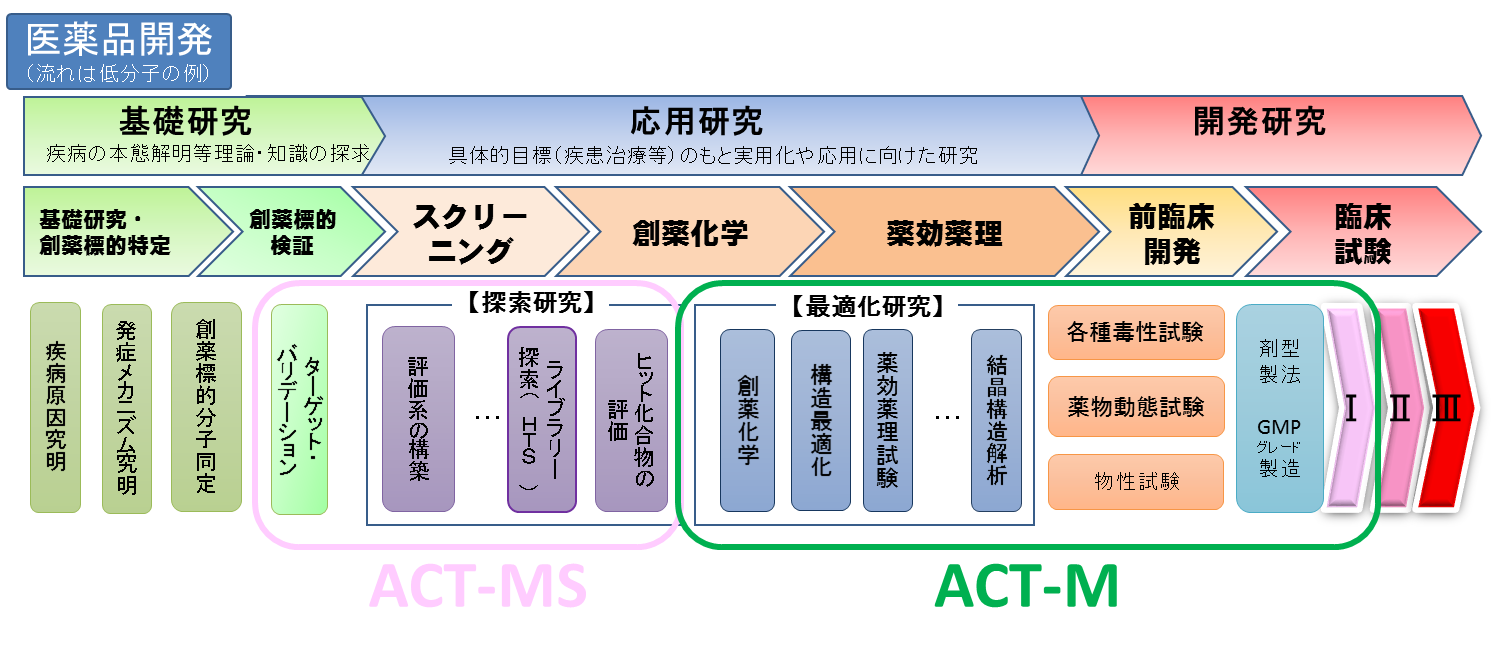 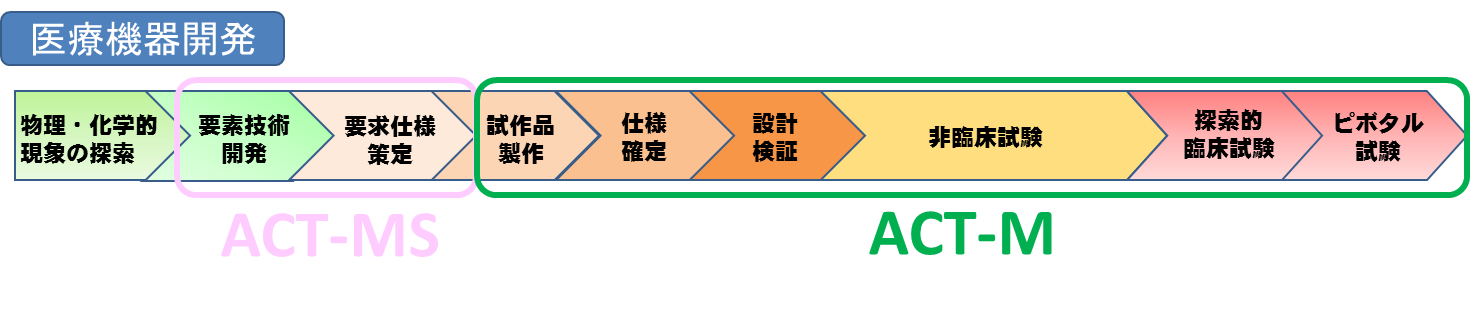 （別紙１）　　（注意書きや例示（斜体）は、作成時に削除してください。）研究開発の目標・狙い・本提案の終了時の目標を具体的・定量的に記述してください研究開発の背景・現状の課題、問題を整理して記述してください。・本提案の経済、産業、医療等における必要性、意義がわかるように記述してください。研究開発の将来展望・本研究開発により将来実現することが期待される、科学技術イノベーション創出、新産業創出、社会貢献、知的財産の取得・活用等を想定しうる範囲で記載してください。（別紙１）　　（注意書きや例示（斜体）は、作成時に削除してください。）５．シーズ（１）内容・これまでの研究開発から得られた成果で本提案課題のキーとなるシーズについて、図・表等を用いてわかりやすく説明してください。・本シーズの研究開発の背景・独創性・新規性・有用性について詳細に説明してください。出来るだけ定量的、具体的に記述してください。・特許（出願中を含む）等知財の情報は、（様式１　３（１））に記述してください。・本提案に関する論文・文献等は、（様式１　３（２））に記述してください。（２）競合研究開発状況・本シーズに関して、国内外の研究開発状況（研究開発機関・研究開発状況）を記述してください。・それらと比較して本シーズの優位性を記述してください。（別紙１）　　（注意書きや例示（斜体）は、作成時に削除してください。）６．研究開発の全体イメージ・最終アウトプット（技術、製品、仕組み等）に対し、参画機関の研究開発の位置づけがわかる様に図等を用いてわかりやすく表現してください。・１ページで作成してください。用紙の向きは、縦・横自由です。記入例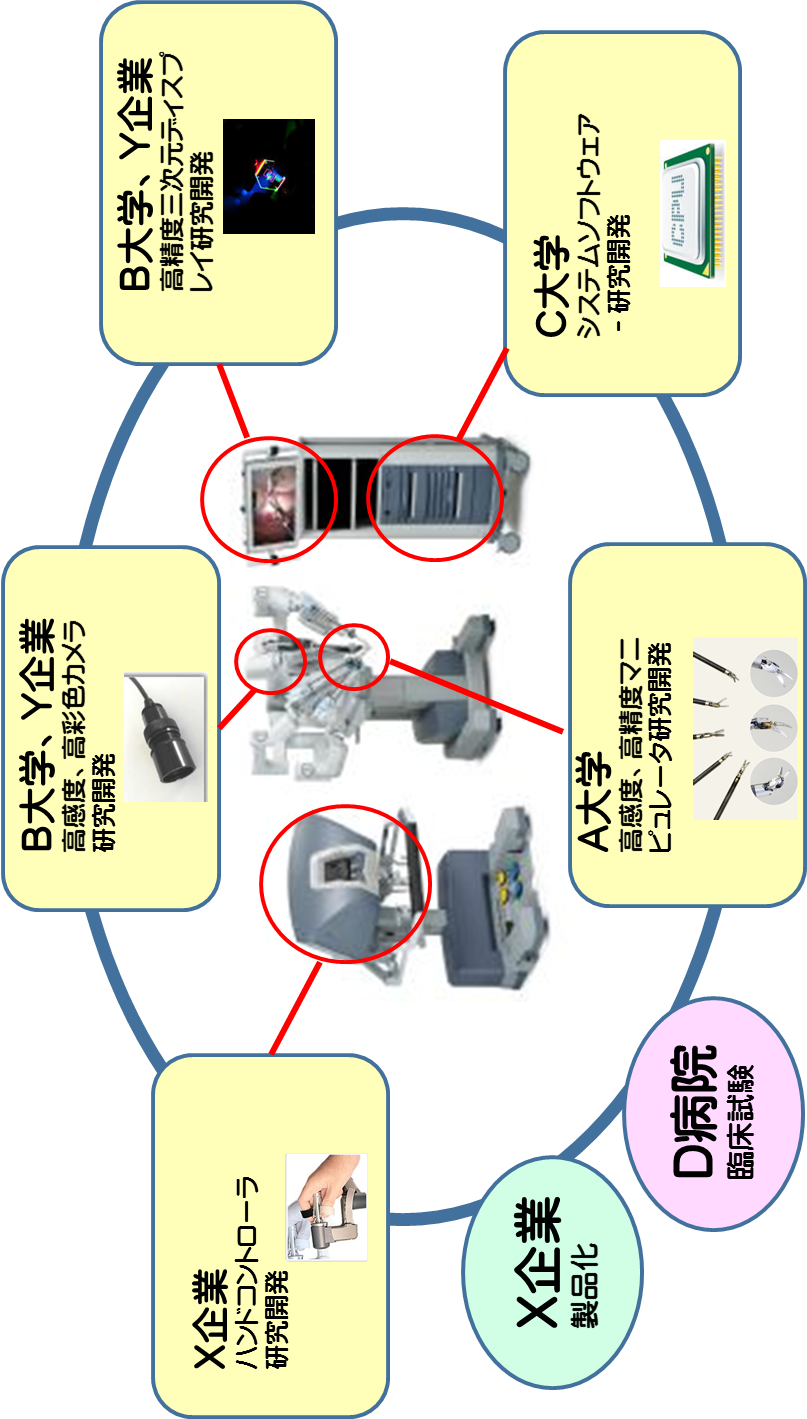 （別紙２）　　（注意書きや例示（斜体）は、作成時に削除してください。）研究開発計画・研究開発の目標・ねらいを達成するための研究開発のアプローチ、具体的手法、進め方、研究開発期間中の研究開発の到達点とその達成度の判断基準などを,主要な研究開発項目毎に、　年度毎に簡潔に記載ください。・研究開発項目数　コピーして記入してください。かっこ内（ｎ）に1からの通し番号を付けてください。１．研究開発内容　（別紙２）　　（注意書きや例示（斜体）は、作成時に削除してください。）２．研究開発実施スケジュール・項目は、「１．研究開発内容」の研究開発項目との対応がわかるように項目名の先頭に研究開発項目の番号（ｎ）を付けてください。・平成３０年度は、９月以降の計画を記載してください。その他の年度は、４月開始３月完了として記入してください。・各項目毎チェックポイント（ＣＰ）を設定し、できる限り定量的な達成目標を記述してください。ＣＰは年度中に１つ以上設定してください。・マイルストーン（年度目標）も研究開発スケジュールに記述してください。	（別紙２）　　（注意書きや例示（斜体）は、作成時に削除してください。）３．研究開発の推進体制図・開発体制をブロック図等で示してください。・機関名、課題リーダ、主な研究開発代表者（少なくとも、各機関１名）、分担を記述してください。・記載方法　：大学等：角丸四角形、企業：楕円、ＡＭＥＤ：長方形　で記述してください。記載例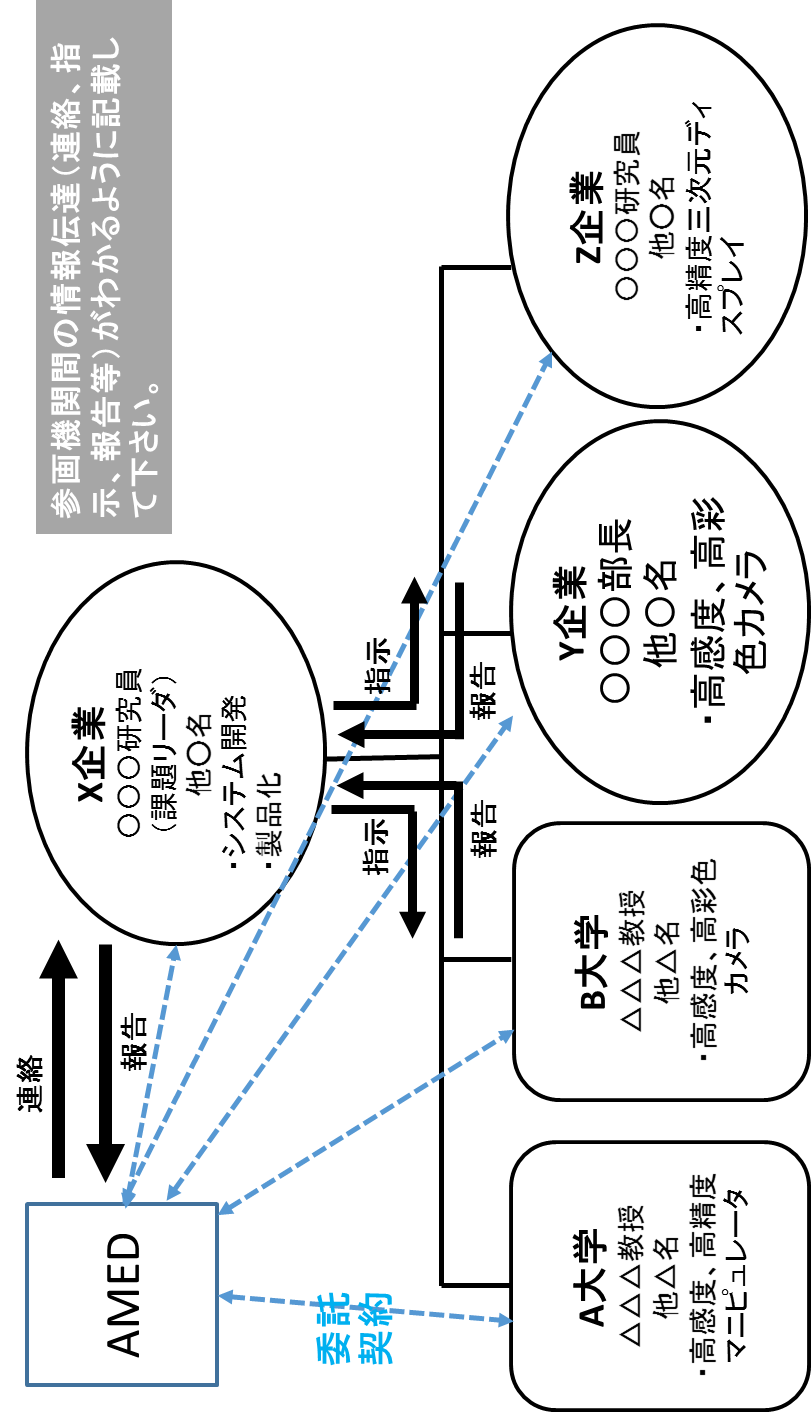 （別紙２）　　（注意書きや例示（斜体）は、作成時に削除してください。）４．研究開発実施場所、使用既存設備・機器等・表が足りない場合は、追加してください。（別紙３）　　（注意書きや例示（斜体）は、作成時に削除してください。）倫理面への配慮１．遵守すべき研究に関係する指針等　　　　□　再生医療等の安全性の確保等に関する法律　　　　□　人を対象とする医学系研究に関する倫理指針　　　　□　ヒトゲノム・遺伝子解析研究に関する倫理指針　　　　□　遺伝子治療臨床研究に関する指針　　　　□　動物実験等の実施に関する基本指針　　　　□　その他の指針等（指針等の名称：　・研究開発の内容に照らし、遵守しなければならない指針等については、該当する指針等の「□」を「■」と塗り潰してください。複数の指針等が該当する場合は、それぞれ「■」を塗り潰してください。２．本研究開発期間中に予定される臨床研究の有無　　　　□　有□　無　　　※「有」の場合は、予定される内容を記入してください。・臨床研究の予定の有無について該当する方の「□」を「■」と記載してください。生命倫理及び安全の確保に関し、研究開発代表者及び研究開発分担者が所属する機関の長等の承認・届出・確認等が必要な開発については、必ず所定の手続きを行っておく必要があります。なお、以上を怠った場合又は国の指針等（文部科学省ホームページ「生命倫理・安全に対する取組」http://www.lifescience.mext.go.jp/bioethics/index.htmlを参照)に適合しない場合には、選考の対象から除外され、採択の決定が取り消されることがありますので注意してください。また、開発計画上、相手方の同意・協力や社会的コンセンサスを必要とする開発又は調査を含む場合には、人権及び利益の保護の取扱いについて、必ず申請前に適切な対応を行っておいてください。（別紙４）　　（注意書きや例示（斜体）は、作成時に削除してください。）知的財産権知的財産権の帰属■　本研究開発の結果生じた知的財産権を、産業技術力強化法第１９条第１項各号に規定する４項目を「国」をAMEDに読み替えて遵守すること、本研究開発結果に係る発明等を行ったときはAMED指定の様式に則った書面にて遅滞なくAMEDに報告すること及びAMEDが実施する知的財産権に関する調査に回答することを約することを条件として、全て本研究開発の受託者である自らに帰属させることを希望する。上記内容で了解してください。ご了解頂けない場合、個別にご相談させて頂く事になります。知財担当者（お問い合わせする際の御担当者様を記入してください。）研究成果に係る知的財産の管理担当者　氏名　所属・役職　E-mailアドレス　電話番号（別紙５）　　（注意書きや例示（斜体）は、作成時に削除してください。）特殊用語等の説明・本提案書で使用している業界用語、専門用語及び略語等の特殊用語のうち、研究を含め総合的に把握するうえで必要と思われるものについて、簡単な解説をわかりやすく記入してください。（別紙６）　　（注意書きや例示（斜体）は、作成時に削除してください。）課題リーダデータ・必要に応じ、主な研究論文・著書・知的財産等も記載してください。・Ａ４版　１枚以下で作成してください。（別紙７）　　（注意書きや例示（斜体）は、作成時に削除してください。）企業概要平成　　年　　月　　日現在・決算期の指数は、当年度実績／前年度実績×１００、１の位以下端数切り捨ててください。・自己資本率＝Ｂ／Ｃ×１００、経常利益率①＝Ｅ／Ｄ×１００、経常利益率②＝Ｅ／Ｃ×１００、研究開発費率③＝Ｇ／Ｄ×１００・参画企業が複数存在する場合は、ページを追加して記入してください。（別添）要約（和文）※ 本「研究開発要約」は２ページ以内に収めてください。 １．研究開発課題名  ２．課題リーダ 氏名 			医療　花子研究者番号（８桁）	 	XXXXXXXX所属研究機関		○○○○大学　／　株式会社〇〇〇〇〇所属 			△△△△役職 			〇〇　〇〇連絡先（E-mail） 		ZZZZZZ@YY.jp ３．概要 1000文字以内で簡潔に記載してください（期待される成果も含む）。本提案の特徴、新規性、優位性がわかる様に記述してください。研究の成果は、具体的に定量的な表現で記述してください。 ４．キーワード（10単語以内） 提案内容を示す、適切かつ重要と思われる単語を記載してください。1．△△感染症　　2．○○合成阻害剤　　3．国際展開　　．．．．．．（別添）要約（英文）* Please limit this “Summary of Proposal” form to two (2) pages. 1. Project title  2. Leader of project Name 			Hanako IryouResearcher ID（8 digits） 	XXXXXXXXAffiliation 			ZZZZZZ University / ZZZZZZ Ltd.Department 			Department of YYYYYYPosition title 			ZZZZZZZZZZE-mail address 		ZZZZZZ@YY.jp 3. Abstract (400 words maximum) Outline your research proposal, mentioning the anticipated results, in 400 words or less.Write the features, innovativeness, advantage of your proposal.The results of your research should be written in clear and quantitative description. 4. Keywords (10 items maximum) List as many as 10 terms that most likely represent the essence of the proposed research.1. AAAAAAAAAAAA  2. BBBBBBBBBBBB  3. CCCCCCCCCCCC  4. DDDDDDDDDDDD  5. EEEEEEEEEEEE  6. FFFFFFFFFFFF  7. GGGGGGGGGGGG  8. HHHHHHHHHHHH  9. IIIIIIIIIIII  10. JJJJJJJJJJJJ 5. Publication list (10 items maximum) List as many as 10 peer-reviewed articles published in English in reverse chronological order (most recent first), and specify the most relevant one(s) with an asterisk(s) (*).1. *2. 3. 4. 5. 6. 7. 8. 9. 10.（承諾書様式）平成３０年　　月　　日国立研究開発法人　日本医療研究開発機構　殿住　　所　〒　　　　　　所属機関　　　所　　属　　　役　　職　　　氏　　名　　　　　　　　　　　　　　　　　公印産学連携医療イノベーション創出プログラム基本スキーム承　諾　書当機関に所属する下記の者を研究開発代表者とする研究開発チームが、医療分野研究成果展開事業 産学連携医療イノベーション創出プログラム基本スキームへ下記研究開発課題を提案することに同意致します。記１．研究開発課題名　２．委託研究開発実施期間　平成　　年度～平成　　年度３．研究開発代表者の職名・氏名（フリガナ）４．研究開発分担者の職名・氏名（フリガナ）　　（注）１．用紙の大きさは、日本工業規格に定めるＡ列４とし、縦位置とすること。２．所属機関の長の職名・氏名・職印については、所属部署の長が本同意書に関する権限を委任されている場合は、これらの部署の長の氏名、職印で差し支えない。３．承諾書の内容は、次の①～④とする。①　当該研究開発を、当該所属機関の業務(公務)の一部として行うこと。　当該研究開発を実施する際、当該所属機関の施設を使用すること。当該研究開発の実施に際し、当該所属機関が経理等の事務処理業務を行うこと。当該研究開発のためにAMEDが支出した間接費用について、当該委託研究開発の実施に伴う研究機関の管理等に必要な経費として用いて、目的外使用をしないこと。応募データ入力、応募書類チェックシート※１　最大５件まで、各１部提出※２　参画する全ての企業について各１部提出※３　参画する全ての機関について各1部提出・提出書類については漏れがないかチェックの上、提出してください。なお、応募書類に不足・不備がある場合は、要件不備と見なしますので注意してください。・e-Radへのアップロード方法は、次項を参照してください。・補足資料の大きさが10MBを超える場合は、企業パンフレットを抜粋して10MB以下にしてください。・本稿は、提出の必要ありません。提案書類の提出提案書及び補足資料（前ページ）をPDFに変換し、e-Radにより期限内に提出してください。提出期限内に提出が完了していない場合は応募を受理しません。研究開発提案書等の記載（入力）に際しては、本項目及び研究開発提案書に示した記載要領に従って、必要な内容を誤りなく記載してください。なお、受付期間終了後は提出いただいた提案書類の差し替え等には応じられません。提案書と補足資料（前ページ参照）を分けて、それぞれ一つのPDFファイルを作ってください。PDFのファイル名は、提案書	e-Rad課題ID_代表研究開発機関名（法人種別は除く）補足資料	e-Rad課題ID_代表研究開発機関名（法人種別は除く）_1例）提案書　　12345678_日本医療研究開発機構　　補足資料　12345678_日本医療研究開発機構_1として、e-Radの下記にアップロードしてください。提案書		応募情報ファイル　　	　	10MB以下補足資料		参考資料　補足資料		10MB以下※e-Rad課題IDは、一時保存すると割り振られます。※ファイル名は必ず上記の規則を守ってつけてください。規則通りにファイル名がつけられていない提案書は、受理出来ない場合があります。研究開発課題名（英語表記）〇〇の創出を目指した研究（全角２０文字以内）Study of ○○〇〇の創出を目指した研究（全角２０文字以内）Study of ○○〇〇の創出を目指した研究（全角２０文字以内）Study of ○○〇〇の創出を目指した研究（全角２０文字以内）Study of ○○〇〇の創出を目指した研究（全角２０文字以内）Study of ○○〇〇の創出を目指した研究（全角２０文字以内）Study of ○○公募名（事業名）医療分野研究成果展開事業／産学連携医療イノベーション創出プログラム 基本スキーム　　ACT-M医療分野研究成果展開事業／産学連携医療イノベーション創出プログラム 基本スキーム　　ACT-M医療分野研究成果展開事業／産学連携医療イノベーション創出プログラム 基本スキーム　　ACT-M医療分野研究成果展開事業／産学連携医療イノベーション創出プログラム 基本スキーム　　ACT-M医療分野研究成果展開事業／産学連携医療イノベーション創出プログラム 基本スキーム　　ACT-M医療分野研究成果展開事業／産学連携医療イノベーション創出プログラム 基本スキーム　　ACT-M研究開発期間平成３０年　９月　１日　　～　　平成　年　月　日（　　年間）平成３０年　９月　１日　　～　　平成　年　月　日（　　年間）平成３０年　９月　１日　　～　　平成　年　月　日（　　年間）平成３０年　９月　１日　　～　　平成　年　月　日（　　年間）平成３０年　９月　１日　　～　　平成　年　月　日（　　年間）平成３０年　９月　１日　　～　　平成　年　月　日（　　年間）大　区　分〇〇〇〇〇〇〇〇〇〇〇〇〇〇〇〇〇〇〇〇〇〇〇〇中　区　分△△△△△△△△△△△△△△△△△△小　区　分□□□□□□□□□□□□□□□□□□小区分　　　キーワード○△□、○□△○△□、○□△○△□、○□△○△□、○□△○△□、○□△○△□、○□△小区分以外のキーワード課題リーダ氏名（フリガナ）〇〇〇〇　〇〇〇〇〇〇〇　〇〇〇〇〇〇〇　〇〇〇〇〇〇〇　〇〇〇〇〇〇〇　〇〇〇課題リーダ氏名（漢字等）〇△　〇□　　　　　Mr. Yyyy Yyyyyy〇△　〇□　　　　　Mr. Yyyy Yyyyyy〇△　〇□　　　　　Mr. Yyyy Yyyyyy〇△　〇□　　　　　Mr. Yyyy Yyyyyy〇△　〇□　　　　　Mr. Yyyy Yyyyyy所属研究機関○○○○大学○○○○大学○○○○大学○○○○大学○○○○大学○○○○大学住所〒XXX-XXXX〒XXX-XXXX〒XXX-XXXX〒XXX-XXXX〒XXX-XXXX〒XXX-XXXX電話番号XX-XXXX-XXXXXX-XXXX-XXXXXX-XXXX-XXXXＦＡＸＦＡＸXX-XXXX-XXXXE-mailYYY@YY.jpYYY@YY.jpYYY@YY.jpYYY@YY.jpYYY@YY.jpYYY@YY.jp部局△△△学部△△△学科△△△学部△△△学科△△△学部△△△学科△△△学部△△△学科△△△学部△△△学科△△△学部△△△学科職名△△△△△△△△△△△△△△△△△△経理事務担当者氏名□□　□□□□　□□経理担当部局名・連絡先等経理担当部局名・連絡先等○○○○大学管理部○○課電話番号：        　　FAX番号：E-mailアドレス：○○○○大学管理部○○課電話番号：        　　FAX番号：E-mailアドレス：以下、府省共通研究開発管理システム（ｅ－Ｒａｄ）登録情報を記入してください。以下、府省共通研究開発管理システム（ｅ－Ｒａｄ）登録情報を記入してください。以下、府省共通研究開発管理システム（ｅ－Ｒａｄ）登録情報を記入してください。以下、府省共通研究開発管理システム（ｅ－Ｒａｄ）登録情報を記入してください。以下、府省共通研究開発管理システム（ｅ－Ｒａｄ）登録情報を記入してください。以下、府省共通研究開発管理システム（ｅ－Ｒａｄ）登録情報を記入してください。以下、府省共通研究開発管理システム（ｅ－Ｒａｄ）登録情報を記入してください。課題リーダ研究者番号（８桁の数値）（８桁の数値）（８桁の数値）（８桁の数値）（８桁の数値）（８桁の数値）所属研究機関コード（１０桁の数値）（１０桁の数値）（１０桁の数値）（１０桁の数値）（１０桁の数値）（１０桁の数値）チェックリスト提出日（予定日）※１平成　　　年　　　月　　　日平成　　　年　　　月　　　日平成　　　年　　　月　　　日平成　　　年　　　月　　　日平成　　　年　　　月　　　日平成　　　年　　　月　　　日研究開発代表者（企業等）フリガナ氏名企業名所属役職所在地電話（昼間連絡が取れる電話番号）ファックスe-mail以下、府省共通研究開発管理システム（ｅ－Ｒａｄ）登録情報を記入してください。以下、府省共通研究開発管理システム（ｅ－Ｒａｄ）登録情報を記入してください。研究者番号（８桁の数値）所属研究機関コード（１０桁の数値）チェックリスト提出日(予定日)　※１平成　　　年　　　月　　　日研究開発代表者（大学等）フリガナ氏名組織名所属役職所在地電話（昼間連絡が取れる電話番号）ファックスe-mail以下、府省共通研究開発管理システム（ｅ－Ｒａｄ）登録情報を記入してください。以下、府省共通研究開発管理システム（ｅ－Ｒａｄ）登録情報を記入してください。研究者番号（８桁の数値）所属研究機関コード（１０桁の数値）チェックリスト提出日(予定日)　※１平成　　　年　　　月　　　日テーマ１テーマ１オープンイノベーションによる革新的な新薬の研究開発テーマ２テーマ２急激な少子高齢化社会を支える革新的医療技術・医療機器の研究開発対象分野対象分野ＡＭＥＤの目標であり３つのＬＩＦＥ（生命、生活、人生）のどの分野を狙った提案か〇を記入してください。ＡＭＥＤの目標であり３つのＬＩＦＥ（生命、生活、人生）のどの分野を狙った提案か〇を記入してください。研究開発期間平成30年度　　　～　　　平成　　　　年度（合計）　　　　　　年度平成30年度　　　～　　　平成　　　　年度（合計）　　　　　　年度臨床試験の内容及び時期内容　本提案の「循環器系〇〇〇に関する治験」「〇〇化合物の〇○疾患に対する第1相臨床試験」等臨床試験の対象がわかる様な記述をしてください。　　　　　　　　　　　　　　　　平成　　　　年頃内容　本提案の「循環器系〇〇〇に関する治験」「〇〇化合物の〇○疾患に対する第1相臨床試験」等臨床試験の対象がわかる様な記述をしてください。　　　　　　　　　　　　　　　　平成　　　　年頃PMDA相談　　　　平成　　　　　　年　　　　　　月　予定　　　　平成　　　　　　年　　　　　　月　予定研究開発資金（ＡＭＥＤ支出分）千円次ページの各年度別経費内訳と整合させて記載してください。千円次ページの各年度別経費内訳と整合させて記載してください。企業リソース分金額換算分千円企業リソース分金額換算不可分研究開発実施場所科目科目Ｈ３０年度Ｈ３１年度Ｈ３２年度合計ＡＭＥＤ支出分Ⅰ物品費設備備品費ＡＭＥＤ支出分Ⅰ物品費消耗品費ＡＭＥＤ支出分Ⅱ旅費Ⅱ旅費ＡＭＥＤ支出分Ⅲ人件費人件費ＡＭＥＤ支出分Ⅲ人件費謝金ＡＭＥＤ支出分Ⅳその他外注費ＡＭＥＤ支出分Ⅳその他その他ＡＭＥＤ支出分直接経費（Ⅰ－Ⅳ）小計直接経費（Ⅰ－Ⅳ）小計ＡＭＥＤ支出分間接経費（〇〇％）間接経費（〇〇％）ＡＭＥＤ支出分合計合計企業リソース分金額換算分金額換算分企業リソース分金額換算不可分金額換算できない企業の寄与の項目を記載してください。（例：技術、知識、ノウハウ、助言等）金額換算不可分金額換算できない企業の寄与の項目を記載してください。（例：技術、知識、ノウハウ、助言等）機器名概算価格購入予定年度購入予定の機関名科目科目科目Ｈ３０年度Ｈ３１年度Ｈ３２年度合計Ⅰ物品費Ⅰ物品費設備備品費Ⅰ物品費Ⅰ物品費消耗品費Ⅱ旅費Ⅱ旅費Ⅱ旅費Ⅲ人件費Ⅲ人件費人件費Ⅲ人件費Ⅲ人件費謝金Ⅳその他外注費外注費Ⅳその他その他その他直接経費（Ⅰ－Ⅳ）小計直接経費（Ⅰ－Ⅳ）小計直接経費（Ⅰ－Ⅳ）小計間接経費（３０％）間接経費（３０％）間接経費（３０％）合計合計合計機器名概算価格購入予定年度購入予定の機関名科目科目Ｈ３０年度Ｈ３１年度Ｈ３２年度合計ＡＭＥＤ支出分Ⅰ物品費設備備品費ＡＭＥＤ支出分Ⅰ物品費消耗品費ＡＭＥＤ支出分Ⅱ旅費Ⅱ旅費ＡＭＥＤ支出分Ⅲ人件費人件費ＡＭＥＤ支出分Ⅲ人件費謝金ＡＭＥＤ支出分Ⅳその他外注費ＡＭＥＤ支出分Ⅳその他その他ＡＭＥＤ支出分直接経費（Ⅰ－Ⅳ）小計直接経費（Ⅰ－Ⅳ）小計ＡＭＥＤ支出分間接経費（上限３０％）間接経費（上限３０％）ＡＭＥＤ支出分合計合計企業リソース分金額換算分金額換算分企業リソース分金額換算不可分金額換算できない企業の寄与の項目を記載してください。（例：技術、知識、ノウハウ、助言等）金額換算不可分金額換算できない企業の寄与の項目を記載してください。（例：技術、知識、ノウハウ、助言等）機器名概算価格購入予定年度購入予定の機関名区分所属機関名所属機関名所属機関名所属機関名所属機関名氏名所属・役職専門分野本研究開発での役割分担エフォート（※１）研究開発実施場所大学等○〇大学○〇大学○〇大学○〇大学○〇大学○〇　○〇○〇研究科○〇専攻教授課題リーダ研究開発代表者○％○〇大学○○研究室○〇　○〇○〇研究科○〇専攻准教授研究開発分担者○％○〇大学○○研究室大学等□□大学□□大学□□大学□□大学□□大学□□　□□□□研究科□□専攻准教授研究開発代表者□％□□大学□□研究室□□　□□□□研究科□□専攻ポスドク研究開発分担者□％□□大学□□研究室企業△△株式会社△△株式会社△△株式会社△△株式会社△△株式会社△△　△△△△開発部部長研究開発代表者△％△△会社△△研究所△△　△△△△部主任研究員研究開発分担者△％△△会社△△研究所【補足事項】・その他、研究開発体制、参加者に関して補足すべき事項がありましたら記述してください。発明の名称出願番号／特許番号出願日出願人発明者分類該当する記号を１つ（複数関係する場合は最も関係が深いもの）だけ記載ください。　Ａ：創薬に関する研究成果に係わる特許　Ｂ：医療技術に関する研究成果に係わる特許　Ｃ：医療機器に関する研究成果に係わる特許　Ｄ：その他原理、現象の発見等基礎に関する研究成果に係わる特許関連する請求項請求項が多数ある場合、本提案に最も関連する請求項の番号を１０個以下で記載してください。１タイトル１執筆者１論文・書籍名１掲載・出版日２００文字以下で概要を記述してください。２００文字以下で概要を記述してください。２００文字以下で概要を記述してください。２タイトル２執筆者２論文・書籍名２掲載・出版日２００文字以下で概要を記述してください。２００文字以下で概要を記述してください。２００文字以下で概要を記述してください。３タイトル３執筆者３論文・書籍名３掲載・出版日２００文字以下で概要を記述してください。２００文字以下で概要を記述してください。２００文字以下で概要を記述してください。４タイトル４執筆者４論文・書籍名４掲載・出版日２００文字以下で概要を記述してください。２００文字以下で概要を記述してください。２００文字以下で概要を記述してください。【注意】・「不合理な重複および過度の集中の排除」に関しては、公募要領Ⅱ４「不合理な重複及び過度の集中の排除について」を参照してください。・現在申請中、申請予定の研究助成等について、本研究提案の選考中にその採否等が判明する等、本様式に記載の内容に変更が生じた際は、本様式を変更箇所がわかるように修正の上、担当まで電子メールで連絡してください。資金制度・研究費名（研究期間・配分機関等名）研究課題名（研究代表者氏名）役割(代表・分担の別)平成30年度の研究経費[期間全体の額] (千円)エフォート(%)研究内容の相違点及び他の研究費に加えて本応募研究課題に応募する理由【本応募研究課題】（H30  ～H32 ）○○と△△の相関に関する実験的研究（○○○○）代表6,000[18,000]30（総額21,000千円）*科学研究費補助金・挑戦的萌芽研究（H30~H31・日本学術振興会）○○と△△の□□への依存性に関する調査研究（○○○○）代表3,000[9,000]20研究とは××の視点から調査する意味で異なり、本応募研究により統合的に理解が進むため。（総額　9,000千円）*平成30年度○○財団研究助成金（H30・○○財団）××と□□の研究（○○○○）分担1,000[1,000]10本研究とは××の視点から調査する意味で異なり、本応募研究により統合的に理解が進むため。資金制度・研究費名（研究期間・配分機関等名）研究課題名（研究代表者氏名）役割(代表・分担の別)平成30年度の研究経費[期間全体の額](千円)エフォート(%)研究内容の相違点及び他の研究費に加えて本応募研究課題に応募する理由平成29年度○○財団研究助成金（H29・○○財団××と□□の研究（○○○○）代表1,000[1,000]10本研究とは××の視点から調査する意味で異なり、本応募研究により統合的に理解が進むため。（総額　5,000千円）*○○事業（H28～H32・AMED）××と□□の研究（○○○○）分担1,000[5,000]10本研究とは××の視点から調査する意味で異なり、本応募研究により統合的に理解が進むため。（n）研究開発項目（n）研究開発項目研究開発者氏名研究開発者氏名研究開発者所属研究開発者所属研究開発者役職研究開発者役職目的目的達成目標達成目標概要概要Ｈ３０年度：Ｈ３１年度：Ｈ３２年度：実施内容・マイルストーン(年度目標）Ｈ３０年度・・・・マイルストーン（年度目標）を記載ください。・・・・実施内容・マイルストーン(年度目標）Ｈ３１年度・・・・マイルストーン（年度目標）を記載ください。・・・・実施内容・マイルストーン(年度目標）Ｈ３２年度その他その他本研究に関するPMDAとの相談等、実用化に向けた研究開発以外の活動状況があれば記載ください。研究開発項目主たる研究開発者氏名実施機関チェックポイントマイルストーンＨ３０年度Ｈ３１年度Ｈ３２年度（１）－①　○〇〇〇○〇　○〇○〇大学CP1：〇〇達成（１）－②　△△△△CP2：〇〇達成ﾏｲﾙｽﾄｰﾝ①：○○（２）－①　□□□□CP3：〇〇達成（２）－②　××××CP4：〇〇達成ﾏｲﾙｽﾄｰﾝ②：〇〇実施場所○〇大学○〇学部　○○研究室所在地実施場所の責任者実施場所の責任者本研究開発で使用する既存設備・機器等本研究開発で使用する既存設備・機器等本研究開発で使用する既存設備・機器等実施場所株式会社○〇　○〇研究所所在地実施場所の責任者実施場所の責任者本研究開発で使用する既存設備・機器等本研究開発で使用する既存設備・機器等本研究開発で使用する既存設備・機器等対象疾患予定される内容、実施時期用語説　　　明氏名ふりがな生年月日所属機関・所属・役職最終学歴専門分野研究・開発経歴企業名上場有（　　　年　月）・無本社所在地設立年月　　　　　年　　　月工場・研究所所在地研究所有　　・　　無役員代表取締役社長　○〇　○○（役員　　　名）社員数　　　　　　　　名（研究開発要員　　名）ホームページ事業内容主要株主主要取引銀行主要関係会社研究開発実績研究開発能力技術分野キーワード経営状況と見通しＡＭＥＤとの関係決算期決算期平成n-2年度　月期指数平成n-1年度　月期指数平成　n年度　月期指数財政状態（Ａ）資本金百万円百万円百万円財政状態（Ｂ）自己資本百万円百万円百万円財政状態（Ｃ）総資産百万円百万円百万円経営状態（Ｄ）売上高百万円百万円百万円経営状態（Ｅ）経常利益百万円百万円百万円経営状態（Ｆ）当期利益百万円百万円百万円財務比率分析自己資本率財務比率分析経常利益率①財務比率分析経常利益率②財務比率分析（Ｇ）研究開発費研究開発費率③財務比率分析配当率特記事項特記事項様式様式応募書類チェック欄ｅ－Ｒａｄチェック欄ｅ－Ｒａｄ提案書様式１課題提案書　基本情報、申請者情報特許・論文等リスト他の事業・制度への応募、実施等□□提案書別紙１基本構想□□提案書別紙２研究開発計画□□提案書別紙３倫理面への配慮□□提案書別紙４知的財産権□□提案書別紙５特殊用語等の説明□□提案書別紙６課題リーダデータ□□提案書別紙７企業概要□□提案書別添要約 （和文・英文）□□補足資料補足資料特許明細書又は特許公報（※１）□□補足資料補足資料企業パンフレット（※２）□□補足資料補足資料承諾書（※３）□